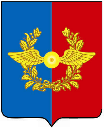 Российская ФедерацияИркутская областьУсольское районное муниципальное образованиеА Д М И Н И С Т Р А Ц И Я Городского поселенияСреднинского муниципального образованияП О С Т А Н О В Л Е Н И ЕОт 12.04.2018 г.                               п. Средний                                       №34Об утверждении отчета об исполнении бюджета городского поселения Среднинского муниципального образования за 1 квартал 2018 года Руководствуясь ст. 264.2 Бюджетного кодекса Российской Федерации, решением Думы городского поселения Среднинского муниципального образования от 28.02.2018г. № 24 "Об утверждении положения "О бюджетном процессе в Среднинском муниципальном образовании», руководствуясь п.6 ст. 7, ст.ст.  47, 65 Устава городского поселения Среднинского муниципального образования, администрация городского поселения Среднинского муниципального образованияП О С Т А Н О В Л Я Е Т:Утвердить отчет об исполнении бюджета Среднинского муниципального образования за 1 квартал 2018 года по доходам в сумме 4161 790руб. 14 коп. (приложение №1), по расходам в сумме 4 592 947 руб. 59 коп. (приложение №3), с дефицитом бюджета 431 157 руб. 45 коп. (приложение № 2).Специалисту-делопроизводителю Сопленковой О.А. направить данный отчет в Думу городского поселения Среднинского муниципального образования и орган муниципального финансового контроля.Специалисту-делопроизводителю Сопленковой О.А. опубликовать данное постановление в средствах массовой информации.Контроль за данным постановлением оставляю за собой.Глава городского поселения Среднинского муниципального образования                                                        В.Д. Барчуков                                                                                                                                                                                                   Приложение №1                                                                                                                                                          к постановлению администрации	                                                                                                                                                          городского поселения Среднинского                                                                                                                                                           муниципального образования                                                                                                                                                           № 34   от   12.04.2018г.  	 ОТЧЕТ ОБ ИСПОЛНЕНИИ БЮДЖЕТА                                           городского поселения Среднинского муниципального образования	КОДЫ																																																														0503127                                                                       за 1 квартал 2018 года                                                                    0503127 Учреждение (главный распорядитель (распорядитель), получатель) Администрация городского поселения Среднинского                    01.04.2018муниципального образования                                                                                                                                                                                   04080823 Наименование    бюджет городского поселения Среднинского муниципального образованияПериодичность: ежемесячно																																											  Единица измерения: руб.																																										383 	1. Доходы бюджета                                                                                                                                                          Приложение №2                                                                                                                                                          к постановлению администрации	                                                                                                                                                          городского поселения Среднинского                                                                                                                                                           муниципального образования                                                                                                                             № 34 от   12.04.2018 г.3. Источники финансирования дефицита бюджета Приложение №3К постановлению администрации                                                                                                                                                          городского поселения Среднинского                                                                                                                                                           муниципального образования                                                                                                                             № 34 от 12.04.2018 г.2. Расходы бюджетаНаименование показателяКод стро-киКод дохода
по КДКод дохода
по КДДоходы, утвержденные законом о бюджете, нормативными правовыми актами
о бюджетеИсполненоНаименование показателяКод стро-киКод дохода
по КДКод дохода
по КДДоходы, утвержденные законом о бюджете, нормативными правовыми актами
о бюджетечерез органы, осуществляющие кассовое обслуживание исполнения бюджетачерез
банковские
счетанекассовые
операцииитогоНеисполненные назначения1233456789Доходы бюджета - всего01024 851 035,184 161 790,1420 689 245,04Налоговые и неналоговые доходы000100000000000000000001000000000000000023 169 335,184 098 850,1419 070 485,04Налог на доходы физических лиц182101020000100001101821010200001000011022 500 000,003 954 569,6318 545 430,37Налог на доходы физических лиц с доходов, источником которых является налоговый агент, за исключением доходов, в отношении которых исчисление и уплата налога осуществляется в соответствии со статьями 227,227(1) и 228 Налогового кодекса Российской Федерации182101020100110001101821010201001100011022 500 000,003 954 245,6018 545 754,40Налог на доходы физических лиц с доходов, источником которых является налоговый агент, за исключением доходов, в отношении которых исчисление и уплата налога осуществляется в соответствии со статьями 227,227(1) и 228 Налогового кодекса Российской Федерации18210102010012000110182101020100120001100,000,00Налог на доходы физических лиц с доходов, источником которых является налоговый агент, за исключением доходов, в отношении которых исчисление и уплата налога осуществляется в соответствии со статьями 227,227,1 и 228 Налогового кодекса Российской Федерации18210102010013000110182101020100130001100,0023,13-23,13Налог на доходы физических лиц, полученных от осуществления деятельности физическими лицами,  зарегистрированными в качестве индивидуальных предпринимателей, нотариусов, занимающихся частной практикой, адвокатов, учредивших адвокатские кабинеты и других лиц, занимающихся частной практикой в соответствии со ст. 227 Налогового кодекса Российской Федерации 18210102020011000110182101020200110001100,0088,40-88,40Налог на доходы физических лиц, полученных от осуществления деятельности физическими лицами,  зарегистрированными в качестве индивидуальных предпринимателей, нотариусов, занимающихся частной практикой, адвокатов, учредивших адвокатские кабинеты и других лиц, занимающихся частной практикой в соответствии со ст. 227 Налогового кодекса Российской Федерации я (пени)18210102020012000110182101020200120001100,00-0,660,66Налог на доходы физических лиц, полученных от осуществления деятельности физическими лицами,  зарегистрированными в качестве индивидуальных предпринимателей, нотариусов, занимающихся частной практикой, адвокатов, учредивших адвокатские кабинеты и других лиц, занимающихся частной практикой в соответствии со ст. 227 Налогового кодекса Российской Федерации я (Штрафы по налогу)18210102020013000110182101020200130001100,000,66-0,66Налог на доходы физических лиц с доходов, полученных физическими лицами в соответствии со статьей 228 Налогового кодекса Российской Федерации18210102030011000110182101020300110001100,000,000,00Налог на доходы физических лиц с доходов, полученных физическими лицами в соответствии со статьей 228 Налогового кодекса Российской Федерации (пени по соответствующему налогу)18210102030012000110182101020300120001100,00162,50-162,50Налог на доходы физических лиц с доходов, полученных физическими лицами в соответствии со статьей 228 Налогового кодекса Российской Федерации18210102030013000110182101020300130001100,000,000,00Акцизы по подакцизным товарам (продукции), производимым на территории Российской Федерации100103020000 10 000 110100103020000 10 000 110587 835,18139 315,44448 519,74Доходы от уплаты акцизов на дизельное топливо, подлежащее распределению между бюджетами субъектов Российской Федерации и местными бюджетами с учетом установленных дифференцированных нормативов отчислений в местные бюджеты100103 02230 01 0000 110100103 02230 01 0000 110219 270,3357 395,69161 874,64Доходы от уплаты акцизов на моторные масла для дизельных и (или) карбюраторных (инжекторных) двигателей, подлежащее распределению между бюджетами субъектов Российской Федерации и местными бюджетами с учетом установленных дифференцированных нормативов отчислений в местные бюджеты100103 02240 01 0000 110100103 02240 01 0000 1101 682,82386,921 295,90Доходы от уплаты акцизов на автомобильный бензин, производимый на территории Российской Федерации, подлежащее распределению между бюджетами субъектов Российской Федерации и местными бюджетами с учетом установленных дифференцированных нормативов отчислений в местные бюджеты100103 02250 01 0000 110100103 02250 01 0000 110400 790,4593 492,57307 297,88Доходы от уплаты акцизов на прямогонный бензин, производимый на территории Российской Федерации, подлежащее распределению между бюджетами субъектов Российской Федерации и местными бюджетами с учетом установленных дифференцированных нормативов отчислений в местные бюджеты100103 02260 01 0000 110100103 02260 01 0000 110-33 908,42-11 959,74-21 948,68ЕДИНЫЙ СЕЛЬСКОХОЗЯЙСТВЕННЫЙ НАЛОГ0,00Единый сельскохозяйственный налог18210503010011000110.0,000,000,000,00Пени по единому сельскохозяйственному налогу18210503000012000110.0,000,000,000,00НАЛОГИ НА ИМУЩЕСТВО21 500,0021 500,001 965,0719 534,93Налог на имущество физических лиц, взимаемый по ставкам, применяемым к объектам налогообложения, расположенным в границах городских поселений182106010301310001103 000,003 000,000,003 000,00Налог на имущество физических лиц, взимаемый по ставкам, применяемым к объектам налогообложения, расположенным в границах городских поселений182106010301321001102 500,002 500,00301,562 198,44*Земельный налог1821060601310000011016 000,0016 000,001 663,5114 336,49*Земельный налог с организаций , обладающих земельным участком, расположенным в границах городских поселений 1821060603313100011014 000,0014 000,000,0014 000,00Земельный налог с организаций , обладающих земельным участком, расположенным в границах городских поселений (пени по соответствующему платежу)182106060331321001100,00*Земельный налог с физических лиц, обладающих земельным участком, расположенным в границах городских поселений (сумма платежа(перерасчеты, недоимка и задолженность по соответствующему платежу, в том числе по отмененному)182106060431310001102 000,002 000,001 662,00338,00*Земельный налог с физических лиц, обладающих земельным участком, расположенным в границах городских поселений (суммы денежных взысканий (штрафов) по соответствующему платежу согласно законодательству Российской Федерации)18210606043133000110000,000,00*Земельный налог с физических лиц, обладающих земельным участком, расположенным в границах городских поселений (пени по соответствующему платежу)18210606043132100110001,51-1,51Прочие поступления от денежных взысканий(штрафов) и иных сумм в возмещение ущерба, зачисляемые в бюджеты поселений90111690050100000140000,00Прочие поступления от денежных взысканий(штрафов) и иных сумм в возмещение ущерба, зачисляемые в бюджеты поселений9011165104002000014020 000,0020 000,000,0020 000,00Прочие поступления от использования имущества ,находящегося в собственности поселений ( за исключением имущества муниципальных автономных учреждений , а также  имущества муниципальных унитарных предприятий , в том числе казенных) 901111090451000001200,000,000,00Государственная пошлина за совершение нотариальных действий (за исключением нотариальных действий, совершаемых консульскими учреждениями РФ) ,    9011080402001100011040 000,0040 000,003 000,0037 000,00Невыясненные поступления , зачисляемые в бюджеты поселений901117010501300001800,000,0Прочие неналоговые доходы бюджетов поселений901117050501300001800,00Безвозмездные поступления1 681 700,001 681 700,0062 940,001 618 760,00Прочие субсидии бюджетам поселений (Реализация мероприятий перечня проектов народных инициатив)901202029991300001511 366 300,001 366 300,000,001 366 300,00Прочие субсидии бюджетам поселений (Погашение кредиторской задолженности учреждений, находящихся в ведении органов местного самоуправления муниципальных образований Иркутской области, по налоговым платежам, включая пени и штрафы, начисленные на задолженность по налоговым платежам и (или) по пеням и штрафам, начисленным на задолженность по страховым взносам на обязательное пенсионное страхование за период 2002-2009 годов, и (или) реструктурированной задолженности по страховым взносам в государственные внебюджетные фонды, образовавшейся до 1 января 2001 года, и (или) реструктурированной задолженности по единому социальному налогу, зачисляемому в федеральный бюджет, бюджеты государственных внебюджетных фондов, образовавшейся с 1 января 2002 года до 31 декабря 2009 года)90120202999130000151Субвенции90120203000000000151315 400,00315 400,0062 940,00252 460,00Субвенции на осуществление полномочий по первичному воинскому учету на территориях, где отсутствуют военные комиссариаты90120203015130000151314 700,00314 700,0062 940,00251 760,00Субвенции на осуществление областного государственного полномочия по определению перечня должностных лиц органов местного самоуправления, уполномоченных составлять протоколы об административных правонарушениях, предусмотренных отдельными законами Иркутской области об административной ответственности90120203024130000151700,00 700,00 700,00Возврат остатков субсидий, субвенций и иных межбюджетных трансфертов, имеющих целевое назначение, прошлых лет из бюджетов поселений901219050001000001510,00Безвозмездные поступления от государственных(муниципальных ) организаций 9012030000000000000000,00Безвозмездные поступления от государственных(муниципальных ) организаций в бюджеты поселений9012030509910000018000,00Наименование показателяКод стро-киКод источника финансирования по КИВФ, КИВнФИсточники финансирования, утвержденные
сводной бюджетной росписьюИсполненоНеисполненные назначенияНаименование показателячерез лицевые счета органов, осуществляющих кассовое обслу-живание  испол-нения бюджетачерез
банковские
счетанекассовые
операцииитого123456789 Источники финансирования дефицита
бюджетов - всего500000900000000000000005 067 081,17431 157,45 4 635 923,72 Изменение остатков средств на счетах по учету средств бюджета700000010500000000000005 067 081,17431 157,45 4 635 923,72 Увеличение остатков средств бюджета70000001050000000000500-24 851 035,18-4 161 790,14 -20 689 245,04 Уменьшение остатков средств бюджета7000000105000000000060029 918 116,354 592 947,59 25 325 168,76 Увеличение прочих остатков средств бюджета71000001050200000000500-24 851 035,18-4 161 790,14 -20 689 245,04 Увеличение прочих остатков денежных средств бюджетов71000001050201000000510-24 851 035,18-4 161 790,14 -20 689 245,04 Увеличение прочих остатков денежных средств бюджетов поселений71000001050201100000510-24 851 035,18-4 161 790,14 -20 689 245,04 Уменьшение прочих остатков средств бюджета7200000105020000000060029 918 116,354 592 947,59 25 325 168,76 Уменьшение прочих остатков денежных средств бюджетов7200000105020100000061029 918 116,354 592 947,59 25 325 168,76 Уменьшение прочих остатков денежных средств бюджетов поселений7200000105020110000061029 918 116,354 592 947,59 25 325 168,76 Наименование показателяКод расхода по ФКР, КЦСР,
КВР,
ЭКРБюджетные ассиг-нования, утверж-денные законом о бюджете, нормативными правовыми актами
о бюджетеЛимиты бюджетных обязательствИсполненоНеисполненные
назначенияНаименование показателяКод расхода по ФКР, КЦСР,
КВР,
ЭКРБюджетные ассиг-нования, утверж-денные законом о бюджете, нормативными правовыми актами
о бюджетеЛимиты бюджетных обязательствчерез лицевые счета органов, осуществляющих кассовое обслу-живание исполнения бюджетапо
лимитам бюджетных обязательств1345611Расходы бюджета - всего29918116,354 592 947,5925 325 168,76Общегосударственные вопросы      901 0115484478,873 707 336,4311 777 142,44Функционирование высшего должностного лица субъекта РФ и муниципального образования1525117,88348 516,411 176 601,47Подпрограмма"Обеспечение деятельности главы городского поселения Среднинского муниципального образования"   на 2017-2020 годы901 0102 7010000210 120 2001525117,88348 516,411 176 601,47Расходы  901 0102 7010000210 120 2001525117,88348 516,411 176 601,47Оплата труда и начисления на выплаты по оплате труда901 0102 7010000210 120 2101525117,88348 516,411 176 601,47Заработная плата901 0102 7010000210 121 2111190774,40292 795,62897 978,78Прочие выплаты901 0102 7010000210 122 2126000,006 000,00Начисления на выплаты по оплате труда901 0102 7010000210 129 213328343,4855 720,79272 622,69Руководство и управление в сфере установленных функций органов местного самоуправления901 0104 13 380 660,993 225 540,5410 155 120,45Подпрограмма "Обеспечение деятельности администрации городского поселения Среднинского муниципального образования"  на 2017-2020 гг.901 0104 7020000000 000 20013 345 876,253 225 540,5410 120 335,71Расходы  901 0104 7020000000 000 20013 345 876,252 612 747,1510 733 129,10Оплата труда и начисления на выплаты по оплате труда901 0104 7020000210 120 2109 081 396,251 936 591,487 144 804,77Заработная плата901 0104 7020000210 121 2116 974 958,721 616 029,555 358 929,17Прочие выплаты901 0104 7020000210 122 2120,000,00Начисления на выплаты по оплате труда901 0104 7020000210 129 2132 106 437,53320 561,931 785 875,60Оплата работ и услуг901 0104 7020000220 240 2204 211 100,00662 816,673 548 283,33Услуги связи901 0104 7020000220 242 221198 000,0045 000,00153 000,00Услуги связи901 0104 7020000220 244 221102 000,0012 000,0090 000,00Транспортные услуги901 0104 7020000220 244 22212 000,0012 000,00Коммунальные услуги901 0104 7020000220 244 223740 000,00206 632,16533 367,84Арендная плата901 0104 7020000220 244 2240,000,00Работы, услуги по содержанию имущества901 0104 7020000220 244 225757 100,0056 262,80700 837,20Прочие работы, услуги901 0104 7020000220 242 226542 000,00184 631,54357 368,46Прочие работы, услуги901 0104 7020000220 244 226364 000,00158 290,17205 709,83Прочие расходы901 0104 7020000290 244 29034 784,740,0034 784,74Прочие расходы901 0104 7020000290 853 29011 000,000,0011 000,00Прочие расходы901 0104 7020000290 852 29012 380,001 845,0010 535,00Прочие расходы901 0104 7020000290 350 29030 000,0011 494,0018 506,00Поступления нефинансовых активов901 0104 7020000220 244 3001 496 000,00612 793,39883 206,61Увеличение стоимости основных средств 901 0104 7020000220 244 310365 000,00153 993,00211 007,00Увеличение стоимости материальных запасов901 0104 7020000220 244 3401 131 000,00458 800,39672 199,61Резервные фонды901 0111 200 000,000,00200 000,00Основное мероприятие "Обеспечение финансовыми средствами резервного фонда  городское поселение Среднинского муниципального образования"  на 2017-2020 годы901 0111 7020200290200 000,000,00200 000,00Расходы901 0111 7020200290 800 200200 000,000,00200 000,00Прочие расходы901 0111 7020200290 870 290200 000,000,00200 000,00Другие общегосударственные вопросы901 0113 00000220 378 700,00133 279,48245 420,52Основное мероприятие "Информационное обеспечение Средниснкого муниципального образования" на 2017-2020 годы 901 0113 7020300220 244 226178 000,0064 820,00113 180,00Увеличение стоимости основных средств901 0113 7020300220 244 3100,000,000,00Увеличение стоимости нематериальных активов901 0113 7020300220 244 3400,000,000,00Обеспечение реализации полномочий министерства юстиции Иркутской области901 0113 90А0073150700,000,00700,00Субвенции на осуществление областного государственного полномочия по определению перечня должностных лиц органов местного самоуправления, уполномоченных составлять протоколы об административных правонарушениях, предусмотренных отдельными законами Иркутской области об административной ответственности901 0113 90А0073150700,000,00700,00Увеличение стоимости материальных запасов901 0113 90А0073150 244 340700,000,00700,00Муниципальная программа "Социальная поддержка в Среднинском муниципальном образовании 2017-2020гг."901 0113 7100000220 200 000,0068 459,48131 540,52Основное мероприятие муниципальных образований "Поддержка социально ориентированных некоммерческих организаций в 2017-2020гг."901 0113 7100100220 200 000,0068 459,48131 540,52Расходы  200 000,0068 459,48131 540,52Оплата работ и услуг901 0113 7100100220 244 2200,000,000,00Транспортные услуги901 0113 7100100220 244 2220,000,000,00Прочие услуги901 0113 7100100220 244 2260,000,00Прочие расходы901 0113 7100100220 244 290200 000,0068 459,48131 540,52Поступления нефинансовых активов901 0113 7100100220 244 3000,000,000,00Увеличение стоимости основных средств901 0113 7100100220 244 3100,000,00Увеличение стоимости материальных запасов901 0113 7100100220 244 3400,000,00Национальная оборона     901 02314 700,0062 940,00251 760,00Подпрограмма "Осуществление первичного воинского учета  на территории, где отсутствуют военные коммисариаты на 2017-2020 годы"     901 0203314 700,0062 940,00251 760,00Оплата труда и начисления на выплаты по оплате труда901 0203 7030251180 120 200314 700,0062 940,00251 760,00Заработная плата901 0203 7030251180 121 211275 000,0040 097,28234 902,72Начисления на выплаты по оплате труда901 0203 7030251180 129 21339 700,0022 842,7216 857,28Национальная безопасность и правоохранительная деятельность      901 03120 000,0046 000,0074 000,00Другие вопросы в области национальной безопасности и правоохранительной деятельности120 000,0046 000,0074 000,00Муниципальная программа "О противодействии терроризму и экстремизму, обеспечение пожарной безопасности на территории Среднинского муниципального образования на 2017-2020 годы"901 720 00 00 220120 000,0046 000,0074 000,00Расходы901 0314 7200000220 244 2000,000,000,00Приобретение работ, услуг901 0314 7200000220 244 220120 000,000,00120 000,00Работы, услуги по содержанию имущества901 0314 7200000220 244 2253 000,000,003 000,00Прочие работы, услуги 901 0314 7200000220 244 2260,000,000,00Поступления нефинансовых активов901 0314 720000220 244 300117 000,0046 000,0071 000,00Увеличение стоимости основных средств901 0314 7200000220 244 3100,000,000,00Увеличение стоимости материальных запасов901 0314 7200000220 244 340117 000,0046 000,0071 000,00Национальная экономика      901 046 233 931,2070 017,166 163 914,04Общеэкономические вопросы      901 04 01200 000,0020 020,81179 979,19Основное мероприятие "Осуществление полномочий Российской Федерации в области содействия занятости населения, включая расходы по осуществлению этих полномочий на 2017-2019 годы"      901 04 01 7020400210200 000,0020 020,81179 979,19Заработная плата901 0401 7020400210 121 211154 000,0015 451,07138 548,93Начисления на выплаты по оплате труда901 0401 7020400210 129 21346 000,004 569,7441 430,26Дорожное хозяйство (дорожные фонды)      901 04095 533 931,200,005 533 931,20Муниципальная  программа "Благоустройство,дорожное хозяйство и развитие коммунальной инфраструктуры в Среднинском муниципальном образовании на  на 2017- 2020 годы"      901 0409 730 00 00 2204 015 820,000,004 015 820,00Основное мероприятие "Осуществление дорожной деятельности на территории городского поселения Среднинского муниципального образования на 2017-2020 годы"      901 0409 73002002204 015 820,000,004 015 820,00Расходы901 0409 7300200220 240 2004 015 820,000,004 015 820,00Работы, услуги по содержанию имущества901 0409 7300200220 244 2250,000,00Прочие работы, услуги 901 0409 7300200220 244 2264 015 820,004 015 820,00Реализация мероприятий перечня проектов народных инициатив 901 0409 73002S2370 244 1 518 111,201 518 111,20Иные закупки товаров, работ и услуг для государственных нужд901 0409 73002S2370 244 2201 518 111,201 518 111,20Прочие работы, услуги 901 0409 73002S2370 244 2261 518 111,201 518 111,20Другие вопросы в области национальной экономики      901 04 12500 000,0049 996,35450 003,65Муниципальная  программа "Благоустройство,дорожное хозяйство и развитие коммунальной инфраструктуры в Среднинском муниципальном образовании на  на 2017- 2020 годы"      901 04 12 73050002200,000,000,00Основное мероприятие "Землеустройство и градостроительство" на 2017-2020 годы"      901 0412 7300500220 500 000,0049 996,35450 003,65Расходы901 0412 7300500220 240 220500 000,0049 996,35450 003,65Прочие рабоы, услуги901 0412 7300500220 245 226500 000,0049 996,35450 003,65Жилищно-коммунальное хозяйство     901 054 550 000,0077 500,004 472 500,00Благоустройство      901 05 034 550 000,0077 500,004 472 500,00Муниципальная программа "Формирование современной городской среды городского поселения Среднинского муниципального образования на 2018-2020 годы"      901 0503 74000000220600 000,000,00600 000,00Закупка товаров, работ и услуг для государственных нужд901 0503 74000000220 244 200600 000,000,00600 000,00Иные закупки товаров, работ и услуг для государственных нужд901 0503 74000000220 244 220600 000,000,00600 000,00Прочие работы, услуги901 0503 7400000220 244 226600 000,000,00600 000,00Муниципальная программа муниципальных образований "Благоустройство и развитие дорожного хозяйства в Среднинском муниципальном образовании на  2017- 2020 годы"      901 0503 730000220  3 950 000,0077 500,003 872 500,00Основное программы муниципальных образований "Благоустройство территории на 2017-2020 годы"      901 0503 7300300220 3 950 000,0077 500,003 872 500,00Расходы901 0503 7300300220 240 2003 730 000,0077 500,003 652 500,00Оплата работ, услуг901 0503 7300300220 244 2203 730 000,0077 500,003 652 500,00Транспортные услуги901 0503 7300300220 244 22260 000,0060 000,00Работы, услуги по содержанию имущества901 0503 7300300220 244 2251 370 000,0069 000,001 301 000,00Прочие работы, услуги901 0503 7300300220 244 2262 300 000,008 500,002 291 500,00Прочие расходы901 0503 7300300220 244 2900,000,000,00Поступление нефинансовых активов901 0503 7300300220 244 300220 000,000,00220 000,00Увеличение стоимости основных средств901 0503 7300300220 244 3100,000,00Увеличение стоимости материальных запасов901 0503 7300300220 244 340220 000,000,00220 000,00Культура и кинематография     901 08880 000,00209 325,00670 675,00Культура      901 08 01880 000,00209 325,00670 675,00Муниципальная программа "Развитие духовно-нравственного воспитания и физического развития молодежи в Среднинском муниципальном образовании 2017-2020гг."     901 0801 7500000220 765 000,00192 925,00572 075,00Основное мероприятие "Культурно-массовые мероприятия на 2017-2020годы"     901 0801 7500100220 200 765 000,00192 925,00572 075,00Расходы  765 000,00192 925,00572 075,00Оплата работ и услуг901 0801 7500100220 240 220735 000,00190 700,00544 300,00Транспортные услуги901 0801 7500100220 244 2220,000,000,00Работы, услуги по содержанию имущества901 0801 7500100220 244 2250,000,00Прочие услуги901 0801 7500100220 244 226735 000,00190 700,00544 300,00Прочие расходы901 0801 7500100220 244 29030 000,002 225,0027 775,00Увеличение стоимости основных средств901 0801 7500100220 244 3100,00Увеличение стоимости материальных запасов901 0801 7500100220 244 3400,000,00Муниципальная программа "Социальная поддержка  в Среднинском муниципальном образовании на 2017-2020годы     901 0801 7100000220  115 000,0016 400,0098 600,00Основное мероприятие "Старшее поколение городского поселения на 2017 - 2020 гг."     901 0801 7100200220115 000,0016 400,0098 600,00Расходы  115 000,0016 400,0098 600,00Оплата работ и услуг901 0801 7100200220 240 22095 000,000,0095 000,00Транспортные услуги901 0801 7100200220 244 2220,000,000,00Работы, услуги по содержанию имущества901 0801 7100200220 244 2250,000,00Прочие услуги901 0801 7100200220 244 22695 000,000,0095 000,00Прочие расходы901 0801 7100200220 244 29020 000,0016 400,003 600,00Увеличение стоимости основных средств901 0801 7100200220 244 3100,000,000,00Увеличение стоимости материальных запасов901 0801 7100200220 244 3400,000,00Социальная политика      901 10221 000,0029 876,00191 124,00Основное мероприятие "Пенсионное обеспечение" на 2017-2020 годы      901 10 01 710 03 00260121 000,0029 876,0091 124,00Пенсии, пособия, выплачиваемые сектором госуправления901 1001 7100300260 312 263121 000,0029 876,0091 124,00Другие вопросы в области социальной политики      901 1006 100 000,000,00100 000,00Основное мероприятие "Социальная поддержка отдельных категорий граждан на 2017-2020 годы"      901 1006 7100400260100 000,000,00100 000,00Пособия по социальной помощи населению901 1006 7100400260 313 262100 000,000,00100 000,00Физическая культура и спорт      901 112 011 000,00364 201,431 646 798,57Физическая культура       901 11 050,00Муниципальная программа Развитие духовно-нравственного воспитания и физического развития молодежи в Среднинском муниципальном образовании 2017-2020 годы      901 11 05 75000002202 011 000,00364 201,431 646 798,57основное мероприятие "Развитие физической культуры и спорта Среднинского муниципального образования на 2017-2020 годы"901 1105 75002000002 011 000,00364 201,431 646 798,57Оплата работ и услуг901 1105 7500200220 240 2201 841 500,00224 251,431 617 248,57Транспортные услуги901 1105 7500200220 244 2220,000,000,00Работы, услуги по содержанию имущества901 1105 7500200220 244 225171 500,0066 472,27105 027,73Прочие услуги901 1105 7500200220 244 2261 670 000,00157 779,161 512 220,84Прочие расходы901 1105 7500200220 244 29069 500,0040 000,0029 500,00Увеличение стоимости основных средств901 1105 7500200220 244 3100,000,00Увеличение стоимости материальных запасов901 1105 7500200220 244 340100 000,0099 950,0050,00Межбюджетные трансферты     901 14103 006,2825 751,5777 254,71Прочие межбюджетные трансферты общего характера     901 14 03103 006,2825 751,5777 254,71Основное мероприятие "Межбюджетные трансферты бюджетам муниципальных районов из бюджетов поселений и межбюджетные трансферты бюджетам поселений из бюджетов муниципальных районов на осуществление части полномочий по решению вопросов местного значения в соответствии с заключенным соглашением     901 1403 7020500000103 006,2825 751,5777 254,71Перечисления другим бюджетам бюджетной системы РФ901 1403 7020500251 500 2510,00Перечисления другим бюджетам бюджетной системы РФ901 1403 7020500251 540 251103 006,325 751,5777 254,71Результат исполнения бюджета(дефицит-,профицит+)